ای متوجّه الی اللّه چشم از جميع ما سوی بر بند و بملکوت…حضرت عبدالبهاءOriginal English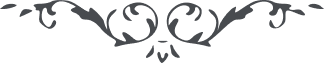 ٢٢ ای متوجّه الی اللّه چشم از جميع ما سوی بر بند و بملکوت ابهی برگشا آنچه خواهی از او خواه و آنچه طلبی از او طلب بنظری صد هزار حاجاتت روا نمايد و بالتفاتی صد هزار درد بيدرمان دوا کند بانعطافی زخمها را مرهم نهد و بنگاهی دلها را از قيد غم برهاند آنچه کند او کند ما چه توانيم کرد يفعل ما يشآء و يحکم ما يريد است پس سر تسليم نه و توکّل بر ربّ رحيم به * 